
 Umowa o dofinansowanie projektu pn. „Rozwój infrastruktury rowerowej w Koszalinie w celu ograniczenia ruchu drogowego w centrum miasta” nr RPZP.02.03.00-32-0002/19-00 z dnia 21.01.2020 r. Projekt współfinansowany przez Unię Europejską z Europejskiego Funduszu Rozwoju Regionalnego w ramach Regionalnego Programu Operacyjnego Województwa Zachodniopomorskiego 2014-2020.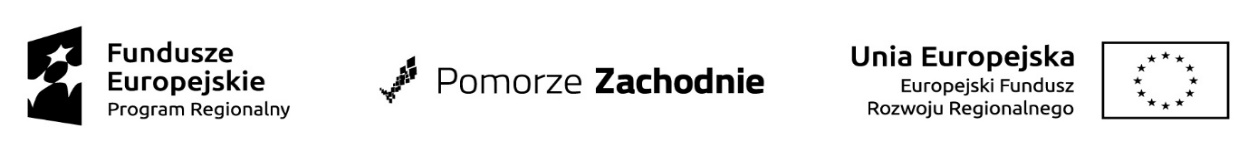 BZP-7.271.1.2.2021.JR                                                                                       Koszalin, dnia 11.06.2021 r.Do Wykonawców biorących udział w postępowaniu o udzielenie zamówienia publicznego prowadzonego w trybie podstawowym na podstawie art. 275 pkt 2 ustawy PZP na: „Budowę i rozbudowę drogi gminnej ul. Prostej i przebudowę drogi gminnej ul. Księdza Jerzego Popiełuszki w Koszalinie w ramach zadań inwestycyjnych: Osiedle Bukowe – drogi – ul. Prosta – ul. Ks. J. Popiełuszki oraz Rozwój infrastruktury rowerowej w Koszalinie w celu ograniczenia ruchu drogowego w centrum miasta – etap I ulica Prosta, ul. Ks. J. Popiełuszki”.UZUPEŁNIENIE DO ZAPYTANIA 2,3 i 4 i MODYFIKACJA 4Zamawiający Gmina Miasto Koszalin, działając w oparciu o art. 284 ust. 2 i ust. 6 ustawy z dnia 11 września 2019 r. Prawo zamówień publicznych (Dz.U. z 2019 r. poz. 2019 z późn. zm.) informuje, iż w przedmiotowym postępowaniu wpłynęło następujące pytanie do specyfikacji warunków zamówienia:Pytanie nr 4:Z uwagi na podział cen w formularzu ofertowym oraz po wyborze oferty dostarczenie kosztorysów szczegółowych zgodnie z podziałem. Proszę o dokładne zaznaczenie na planie sytuacyjnym co wchodzi w skład każdego z zakresu.Na powyższe pytanie Zamawiający udzielił następującej odpowiedzi:Odpowiedź na pytanie nr 4:W załączeniu rysunek przedstawiający zakresy realizacji poszczególnych ulic i łącznika. Plik o nazwie: „Zakresy realizacji poszczególnych ulic i łącznika”.Powyższy plik stanowi integralną część niniejszego dokumentu.							wz. Prezydenta Miasta							Zastępca Prezydenta 							Przemysław Krzyżanowski							Dokument opatrzony							kwalifikowanym podpisem elektronicznym